Шакли 9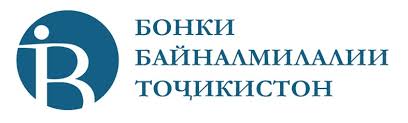 Ариза барои ба расмият даровардани хизматҳои иловагӣ 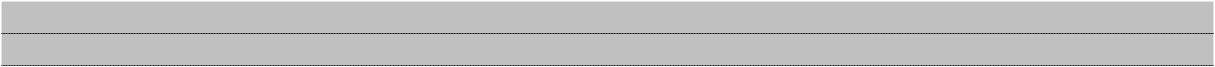 Ман, Насаб, ном ва номи падар Хохишмандам ба ман хизматрасонихои иловагии зеринро пайваст намоед ва амали интихобнамудро ичро кунед:             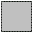 1. SMS-сервис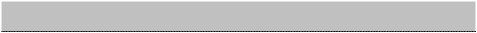     Хизматрасониро пайваст намоед. Раками телефон барои пайвастнамои.:Тагйир додани раками телефонии пайвастшуда. Раками нав :ракамРозигии худро оиди тарики SMS кабул намудани хабархо, ахборот ва пешниходхои махсуси Бонк ба раками         овардашуда баён медорам. Раками овардашударо барои хамаи кортхои ба номи ман интишоршуда истифода намоед.                                       Раками овардашударо барои корти зерин истифода намоед: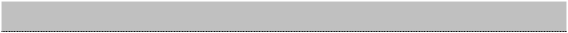 Хизматрасонии SMS-сервис катъ карда шавад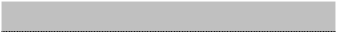 2. Овердрафт дар доираи “Лоиҳаи музди меҳнат”Ба корти зерин фаъол намоед.:Чунин меъёри фоизи солона тадбиқ карда шавад:	Бо асъори миллӣ (сомонӣ) - 38%, 							Бо асъори хориҷӣ (доллари ИМА, евро) – 24% Худуди овердрафтро дар хачми зерин мукаррар намоед	Овердрафтро аз корти зерин ба корти дигар гузаронед:			        	            	Ба корти зерин гузаронед		Худуди овердрафт тагйир дода шавад	Овердрафтхо аз санаи зерин махкам карда шаванд:	Бо имзо намудани аризаи мазкур тасдиқ менамоям, ки шартҳои шартнома аз руи хизматрасонии интихобнамударо омухтаам, қабул менамоям ва ба он ҳамроҳ мешавам. Матни шартнома аз рӯи хизматрасонӣ дар сомонаи www.ibt.tj оварда шудааст. Навиштани аризаи мазкур кафолати пешниҳод шудани хизматрасонӣ аз тарафи бонк буда наметавонад.  3. ПИН-рамз Бинобар сабаби дар хотир надоштани ПИН-рамз онро нав намоед 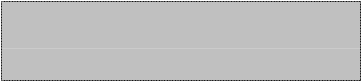 Ному насаб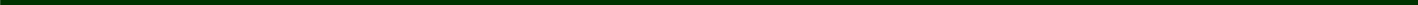 Қайдҳои бонк:ކимзои муштари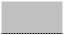 сана/моҳ/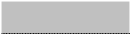 солАриза қабул шуд___________________________/		/	/	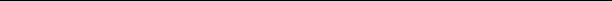                   Ному насаб/ имзо      санамоҳсолАриза коркард шуд/ Натиҷаи баррасӣ ______________________________________________________________________________________________________________________________________________________________________________________________________________________________________________________________________________________________________________________________________Иҷрокунанда: _____________________________________________________________________________	         _____________________________________________                